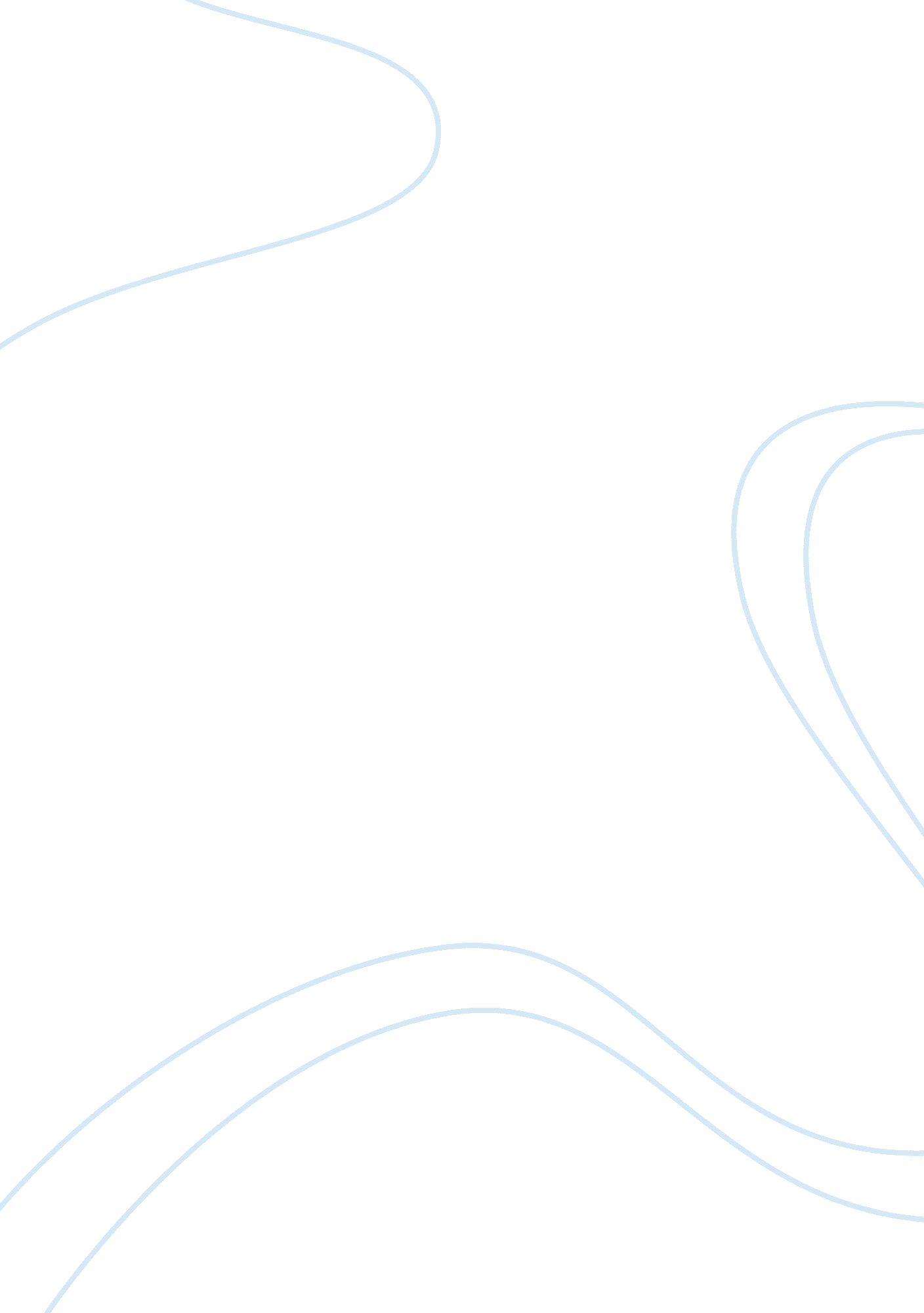 Set a people of 4840, is absolutelyArt & Culture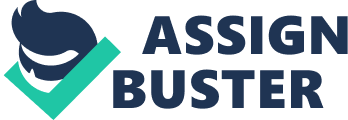 Set to happen on the wild among Chile and Argentina, in the Andes mountains, the Pascua– Lama wander will be the second most noteworthy gold mine in South America. It will be an open pit mine using cyanidation to isolate metals. In May 2009, the surveyed spending anticipate the wander was US$3000 million. The association in charge of the endeavor is Barrick Gold, a Canadian multinational and the greatest gold mining association on the planet since 2007. The errand improvement started in October 2009. The examination focused on the Chilean valley (Huasco Valley) impacted by PL, and more especially on the gathering closest to the endeavor: Alto del Carmen. In the district of Huasco, 66, 491 people live of whom 48, 040 are moved in the capital, Vallenar. The society of Alto del Carmen, with a people of 4840, is absolutely commonplace; ideal around 70% of the houses are adobe structures and 75% of the working masses has not completed the standard coaching. The Huasco is a valley running transversally to the Andes, significant and with drench slants. In just 80 km it goes from 674 m above sea level at the town of Alto del Carmen to 5400 m and no more vital motivation behind the PL stores. At the region where the PL wander will be arranged, there are a couple of frosty masses. As Alto del Carmen is in a completely dry territory near the Atacama Double-cross, the level of the stream and the agrarian progression depend upon the snowfall up in the mountains and on the flood from the ice sheets. This is the principle wellspring of water amidst dry season The key money related activity in Alto del Carmen is normal item age, especially pisquera grapes and table grapes for exchange. The standard time of charge agriculture, arrive social event and proletarianization of the lower class began in the mid-1980s and extended as water framework development pushed ahead. In any case, the all inclusive community of Alto del Carmen still work in little farms creating sustenance for their own use and keeping up assembled creatures, overwhelmingly goats. 80% of the developing grounds are scaled down scale or negligible ones. The Huasco Stream starts in Alto del Carmen from the joining of two tributaries, Transito and Carmen. Right when Spaniards met up in the seventeenth century, the Diaguita indigenous social affair lived in Alto del Carmen. The Carmen bowl was quickly vanquished and started to be known as the Spanish bowl. The Diaguita kept the Transito valley in the midst of wilderness and republican conditions. In the midst of these several years, various parts of the Diaguita culture have been lost in Alto del Carmen, for instance, vernacular or dressing. Regardless, they keep up certain customary developing, shepherding, craftsmanship and religious practices . Paying little mind to whether it was slower than other ethnic get-togethers in the country the Diaguita started an identity propagation process in the 1990s, fulfilling to be fused into Chilean Indigenous Law in 2006. The recovery of recorded memory and regular properties has been a key objective in their social self-affirmation. In the beginnings of twentieth century, the relatives of the Diaguita procured the authentic property of their open grounds, which at the present time cross a zone of 390, 000 ha. The base of the valley, where houses and most developing plots are found, are private individual properties. Up in the mountains, to the edge with Argentina, whatever is left of the Transito bowl is an open property. The Huasco– Altino Plant Society is the Diaguita affiliation which holds the land proprietorship rights. The conflict began in 2000 when Barrick Gold showed the principle Natural Impact Study. It didn’t determine that the PL undertaking will be arranged more than a couple of cold masses and this assembled the begin of adjacent doubt. The fundamental responses of the endeavor were coursed in the gathering of Alto del Carmen from the political, developing and religious fields. These first concentrations of limitation came to a non-authoritative relationship in the state capital which started urging them on real, natural and specific issues. The major sentiments of anxiety of neighborhood questions were about the reducing of the stream in light of ice sheet hurts, water sullying, shared land takeover, nonattendance of respect for Diaguita traditions or the incongruence of agribusiness and mining. Looked with this limitation, Barrick began a social intervention campaign in the Valley, including approach to passage gatherings or concurrences with adjacent bodies. In 2004, Barrick started its beneficial, system, preparing and prosperity wanders in the Valley. Those change broadens, the movement creation and the underhanded vocations have been the basic conflicts while protecting the PL wander. Barrick will contract 3000 authorities for advancement and 1660 for operation, 500– 600 of whom will be Chilean. As circuitous points of interest, Barrick reported, in the second EIS, that the stock and ventures gave by the Huasco Valley and the Argentinean impacted region would accept a theory of US$2300 million. In August 2004, Barrick showed another EIS expanding the foremost PL wander. This instigated the protection advancement to deal with itself. While until the point that the moment that then they had principally amassed through verbal, after this presentation two radical social occasions were surrounded: the Alto del Carmen Boundary Coordination and the Vallenar Defend Leading body of trustees. As they extended their undertakings to report the case, nearby and national media began to give a record of the area rejection of the endeavor. In the midst of the second Regular Impact Assessment (EIA), the National Biological Commission (CONAMA) asked for that Barrick present a frosty mass organization masterminding. Barrick tended to that frosty masses would be ousted and supplanted in the revamping stage and battled having learning in various cases (El Chañarcillo day by day paper, 08/04/2005). Finally, CONAMA did not recognize the game plan, so Barrick changed unobtrusively the endeavor an area. In February 2006, CONAMA asserted the endeavor with the constraint of not affecting the ice sheets. Anyway, the General Water Directorate (DGA) declared that frosty masses had been currently hurt by examination practices in 2005 and by PL improvement in 2009 (La Segunda every day paper, 15/01/2010). Dealing with water use and regarding the second EIS, the PL undertaking would use 370 l/s however only 42 l/s from the Chilean bowl. This sum may be lessened remembering the ultimate objective to guarantee the natural stream. Barrick ensured that impacts due to destructive mine drainage from misuse shake stores would be totally controlled by the best progressions. In December 2006, the PL wander was also attested in Argentina. Anyway, mine advancement was postponed until October 2009, as administrative and genuine licenses were not readied and there were issues with parceling the expense accumulation among Chile and Argentina. Some conversed with activists fight that there were diverse clarifications behind the delay, for instance, specific issues as a result of horrible climatic conditions of the Andes, or the adjust of the social conflict by influencing it to long in time. 